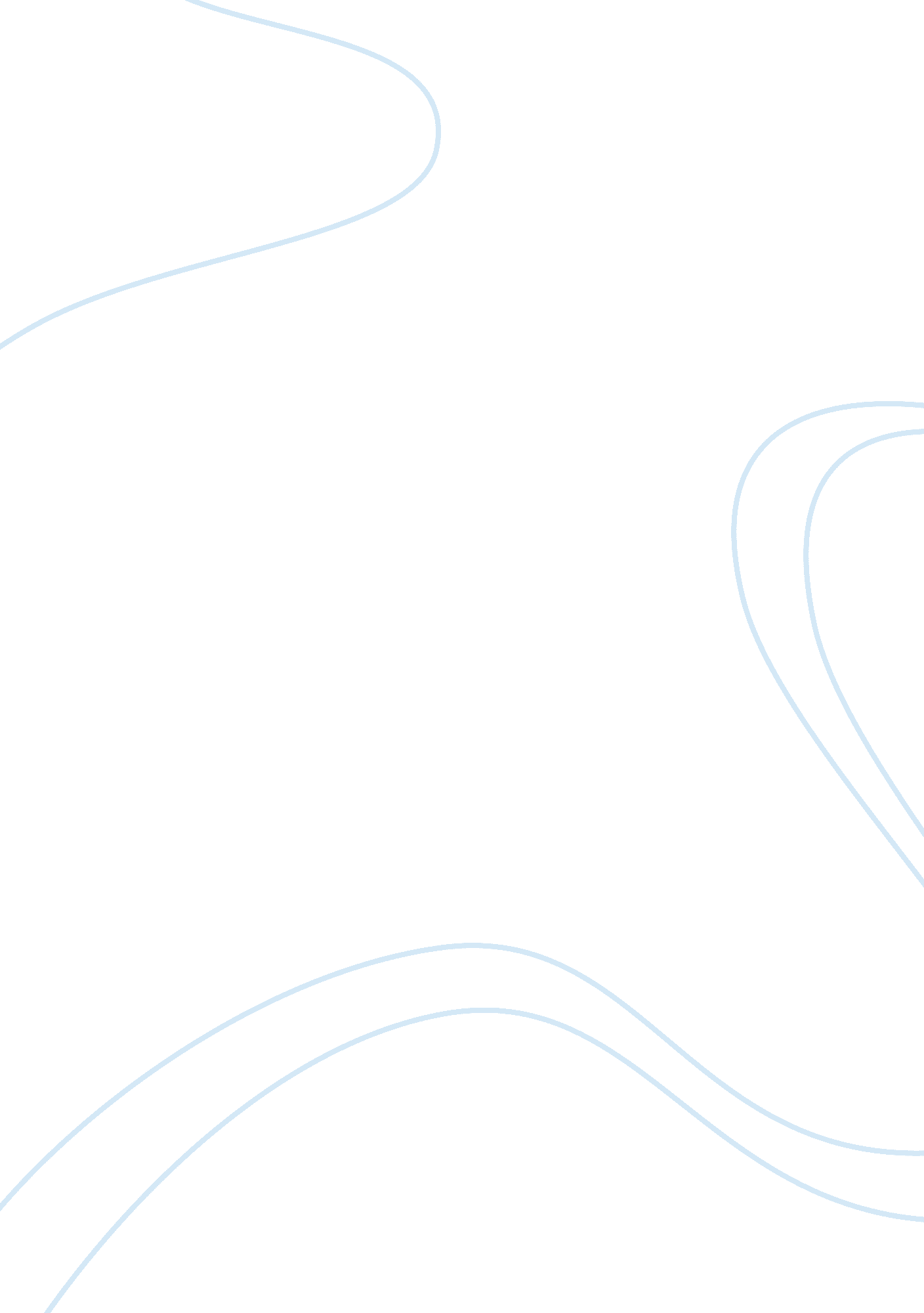 Life quotes essay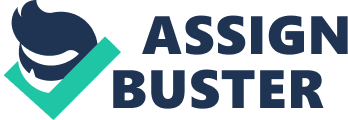 * Don’t waste time thinking on what could have been. You’ll miss out on what could be. * Believe in yourself and have faith in God. That’s all you need to be a good human and prove that your existence was worth It. Keep smiling. * If you care too much; you’ll get hurt. If you care too little; you’ll lose them. It’s your choice! * The experiences end but the memories last a life time. * You know your friends are worth keeping around when you take them to meet your family and they still come around afterwards. * Each pain makes you stronger, each betrayal more intelligent, every disappointment more skillful and each experience wiser. If you don’t like me, take your turn, sit down, and wait for the day In which I’ll care about It. * There are some people that are destined to meet each other but not destined to be together. * Prove to critics that they were wrong. Prove to your supporters that they were right. * When two people really care about each other, they will always look for a way to make it work. No matter how hard it is. * Smile at everyone. Speak gently to all you meet. For every person Is dealing with ‘ something’ and yours may be the only kindness they will know on this day. Loving him was hard to forget, losing him was hard to accept, but with all the hurt Vive felt. Letting go is the most painful yet. * Being alive is so far your greatest achievement. * Sometimes, you must do the thing that you think you cannot do. * Girls, always remember: You are smart enough and beautiful enough to never be taken for granted and to never be anyone’s second best. * Keep tomorrow open for anything and everything to happen. If you get your heart broken, don’t waste your time thinking over the person who did it. They don’t deserve any more of your time. For the people who experienced the pain of a broken heart, don’t ever give up on love. * If you’re afraid of failure, you don’t deserve to be successful. * Remember the past. Love the present. Look toward the future. Never forget, always forgive, and don’t regret decisions, live every day as if it’s your last. * Sometimes you have to give up on someone In order to respect yourself than keep accepting things and words you don’t really deserve. * Only once in your life, you find someone who can completely turn your world around. * Don’t ever go back to the past. Cause It’s never going to be as you remembered. * It hurts me when you say you’re forever alone. * Just when you almost gave up on your dreams, they take you by the hand and show you that you can. * Relationship fail not because they are destined to fail. They failed because one of the two or both made a choice to give up. * Who you were is not who you are. Who you are is not who you will be and who you will be is still yet to be defined. * Date when you’re ready not when you’re lonely. * Your life Is a book; don’t dump to the end to see If It’s worth It. Just enjoy life and ill those pages with beautiful memories. * True love stories never have endings. * Don’t be so damn hard on yourself. Yes, you screwed up. You’re not perfect. Learn from your mistakes, but don’t punish yourself. * Appreciate those who love you. Help those who need you. Forgive those who hurt you. Forget those who leave you. * Missing someone is a part of loving them. If you’re never apart, you’ll never really know how strong your love Is. * Follow your path to get you to your fate. Fate will 1 OFF when your heart still does. Real relationships have some fights, tears, pain, arguments, and Jealousy but to make them work they must have more faith, trust, patience, love, laughter and two people wanting to be together no matter what. * Smile is the best asset everyone possess. * If someone does not see you in their future, maybe it’s time for you to put them in the past. * The good thing about pictures is that they never change, even if the people in them do. * The most powerful relationship you will ever have is the relationship with yourself. * People change. Feelings rearrange. Lovers drift. Friends have fits. Friends become enemies. Lovers become strangers. It’s life. * Three small rules for living a Happy Life; 1. Start each day with a grateful Heart. 2. Focus on the Positive aspects of every person you encounter. 3. End each Day with a grateful Heart. * Never chase anyone. A person who truly appreciates you will walk with you and won’t need to be chased. * You started as my dream. You became my reality. You are now only a memory. * The worst thing in life is not losing the one we love, but losing yourself in the process of loving someone too much. Throw your PAST in the Dust-bin, Keep the PRESENT on your working table and Display your FUTURE on the notice board. Once your heart stops beating for them, their heart starts beating for you. * Destiny is not a matter of chance; it is a matter of choice. It is not a thing to be waited for; it is a thing to be achieved. * To the world you may be but one, but to one you might be the world. * The winds that sometimes take something we love are the same that bring us to something we learn to love. * Remind yourself that it’s okay not to be perfect. * Sometimes when a woman says “ it’s over”, it Just meaner she still wants you to be hers. Never invest time into a relationship you have no intentions of being in long ERM. * When I miss you, I look at the pictures of you, not to remind me of you but to make me capture you. * A boy will love a girl for what she looks like. A man will love a girl for who she is. * Being alone is better than being with the wrong person. * Immature is a word that boring people use to describe fun people. * The secret of happiness is freedom. The secret of freedom is courage. * Successful people are successful because they form the habits of doing those things that failures don’t like to do. * When I met Mr.. Right, I didn’t realize his first name was Always. Sometimes, second chances works out even better than the first simply because you’re learned from your mistakes. * Accept me for who I am or Just leave. ‘ Because I’m not going to change for Just you when people like me for me. * Once you’ve been hurt by someone, even after you forgive them, you’ll always have a fear that they may break your heart once again. * If you love life, life will love you back. * There is no long distance about love, it always finds a way to bring hearts together no matter how many miles there are between them. * Never underestimate a woman. A loud voice of a man may threaten a woman but the silence of a woman can shake the consciousness of a man. * You have to accept the fact that some people will never fit into your life, no matter how much you want them to. * Forget love – I’d rather fall in food. * Never give up on something you really want. Remember: it’s difficult to wait but more difficult to regret. * You’ll never be brave if you don’t get hurt. You’ll never failure. * Just because you miss someone, doesn’t mean they belong in your life. * I’m single until now because I’m still waiting for the right time in the right place with he right person. Love if you’re in love. Cry if you’re hurt. Smile if you’re happy. Don’t grow old. Just grow up and learn from your mistakes. * When you’re beautiful person on the inside, nothing in the world can change that about you. * If you aren’t happy being single you will never be happy in a relationship. Get your own life and love it first, then share it. * No relationship is a waste of time. The wrong ones teach you the lessons that prepare you for the right ones. * Goodbye without reasons is the painful one. Love without reason is the most beautiful one. Nothing hurts more than waiting since I don’t even know what I am waiting for anymore. * After been broken once, you become like a stone. No matter how hard you try, you’re still broken and don’t seem to feel the same for anyone. * Love hurts when you break up with someone. It hurts even more when someone breaks up with you. But love hurts the most when the person you love has no idea what so ever. * I’m not the same person I was a year ago, a month ago, or even a week ago. I’m constantly changing. * I want someone who will give up anything Just to be my everything. Always put your fears behind you and your dreams in front of you. * The worst battle you have to fight is between what you know and what you feel. * A word of encouragement during a failure is worth more than an hour of praise after success. * You know you’re in love when you’re having the worst day, and Just talking to someone makes everything better. * Just because I understand your point of view doesn’t mean I have to agree with it. * People hear your words, God hears your heart. * Smile. Let everyone know that today you’re a lot stronger than you were yesterday. 